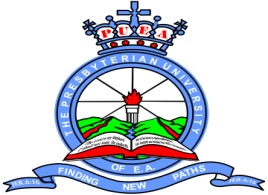 THE PRESBYTERIAN UNIVERSITY OF EAST AFRICAPROGRAM:		DIPLOMA IN MEDICINE &SURGERY AND COMMUNITY HEALTHCOURSE TITLE: 		SURGERY IICOURSE CODE:		MSU 222 SEMESTER:		JANUARY – APRIL 2011 (SEP 2009 INTAKE CLASS)INSTRUCTIONS: ANSWER ALL QUESTIONS1. The following complications may accompanied underwater seal drainageBronchioectasisHypostatic pneumoniaEmpyema thoracisWound sepsisMyocarditis2. Factors influencing fracture healing includesAgeBlood supply of the boneImmunity of the patientNerve supplyType of the bone fractured3. In radiological rule of 2, the following are true2 limbs2 joints2 occasions2 views2 days4. Cardinal features of intestinal obstruction includeAbdominal painsVomitingDiarrheaAbdominal distensionConstipation5. Causes of a cute cholesytitisObstruction of gallbladder by gallstonesObstruction of bile duct by gallstoneObstruction of bile ducts by parasitesObstruction of bile ducts by renal stonesTumors of head of pancreas6. The following can irritate the peritoneum thus causing peritonitisBloodUrineFecal matterOmentumAir 7.Early complication of peritonitis includeSeptic shockCardiac failureRenal failureHypovolemia Respiratory failure8. About head injuryGCS is not importantGCS has a minimum of zero [0] and a maximum of 15Epilepsy may be a long term complicationMeningitis may be a complicationPupil size is very important9. Ruptured urethraExtravasation may occur in the thighImmediate urethral catheterization is importantProstatic urethra is the commonest siteThe blabber is usually emptyIs often associated with urethral injuries10. Indications of under water seal drainageCardiac tamponadePneumothoraxHaemothoraxHaemopneumothoraxPenetrating cardiac injury11. The useful guide in determining adequate fluid replacement in a burnt patient isUrine output of 30-50mls /hour in adultsReturn of normal level of consciousnessAdequate capillary refillNormal blood pressureDevelopment of mild pulmonary oedema12. Factors that influence wound healing includeAge of the patientInfectionsBlood supplyVitamin CFrequent change in positionSECTION B: ESSAYSEnumerate the differences between BPH and ca prostate in DRE		 [10MKS]. State 4 cardinal features of peritonitis					 [4mks]How will you investigate a patient with peritonitis			 [6 mks] Manage a patient with peritonitis					 [10mks]Outline causes of urinary retention.						 [5mks]How will you investigate a patient who has urine retention. 			[10mks]A 68 years old woman comes to you with a history of progressive Dysphagia from solids, semi- solids and currently to sliquids.What is your impression.							[2mks]How will you investigate the patient.						 [6mks]What are the possible complications. 						[2mks] 